Сумська міська радаVIІ СКЛИКАННЯ _____ СЕСІЯРІШЕННЯ	Відповідно до підпунктів 5.9, 5.10 пункту 5 Положення про Порядок розробки, затвердження та виконання міських цільових (комплексних) програм, програми економічного і соціального розвитку міста Суми та виконання міського бюджету, затвердженого рішенням Сумської міської ради від 29 лютого 2012 року № 1207-МР (зі змінами), керуючись статтею 25 Закону України «Про місцеве самоврядування в Україні», Сумська міська радаВИРІШИЛА:1. Звіт начальника відділу інформаційних технологій та комп’ютерного забезпечення Сумської міської ради Бєломара В.В. про виконання міської програми «Автоматизація муніципальних телекомунікаційних систем на 2017-2019 роки в м.Суми» (рішення Сумської міської ради від 21 грудня  2016 року  № 1619-МР (зі змінами) за підсумками 2017 року прийняти до відома (додається).2. КП «Інфосервіс» СМР передати до виконавчого комітету Сумської міської ради залишки матеріалів, обладнання, запасних частин, на загальну суму 243209,19 грн., що придбані в рамках міської програми «Автоматизація муніципальних телекомунікаційних систем на 2017-2019 роки в м.Суми» (рішення Сумської міської ради від 21 грудня  2016 року    № 1619-МР (зі змінами) протягом 2017 року та не були використані на виконання завдань програми.3. Організацію виконання даного рішення покласти на секретаря Сумської міської ради, згідно з розподілом обов’язків.Сумський міський голова						    О.М. ЛисенкоВиконавець: Бєломар В.В.___________ Ініціатор розгляду питання – постійна комісія з питань планування соціально-економічного розвитку, бюджету, фінансів, розвитку підприємництва, торгівлі та послуг, регуляторної політикиПроект рішення підготовлено відділом інформаційних технологій та комп’ютерного забезпечення Сумської міської ради.Доповідач: начальник відділу інформаційних технологій та комп’ютерного забезпечення Сумської міської ради (Бєломар В.В.).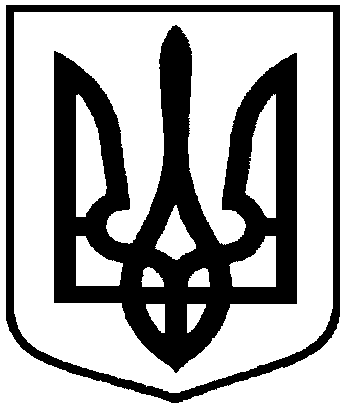 Проектоприлюднено«___» ___________ 2018 рокувід _________ 2018 року № ______-МРм. СумиПро хід виконання міської програми  «Автоматизація муніципальних телекомунікаційних систем на 2017-2019 роки в м.Суми» (рішення Сумської міської ради від 21 грудня  2016 року  № 1619-МР (зі змінами) за підсумками 2017 року